附件1“每日一学”线上答题学习方式一、参与方式参与“每日一学”活动主要通过手机移动端登录。1.微信关注“学E西安”干部网络学院微信公众号，点击“网络学习”进入“学E西安”移动端学习平台，登录后点击首页“党的二十大精神应知应会‘每日一学’”专栏进行答题。2.微信关注“古都先锋”公众号，点击“初心学堂”后进入“西安干部网络学院”， 登录后点击首页“党的二十大精神应知应会‘每日一学’”专栏进行答题。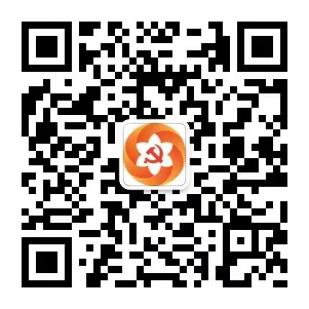 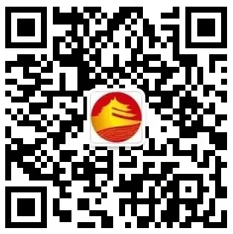 “学E西安干部网络学院”二维码          “古都先锋”二维码二、学时计算规则“每日一学”活动通过线上答题方式进行。题目类型包括单选题、多选题、判断题3类，每次答题由系统随机出题。干部每连续答题20分钟，且答题数不少于20题、正确率不低于60%的，可计0.1学时。干部一次连续答题30分钟以上且正确率为100%的，答题数50—69题的，计0.5学时，70—99题的，计1学时，100—150题的，计2学时，151题以上的计2.5学时。每人每天可参与答题次数无上限，活动结束最高可累计10学时。